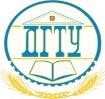 МИНИСТЕРСТВО НАУКИ И ВЫСШЕГО ОБРАЗОВАНИЯ РОССИЙСКОЙ ФЕДЕРАЦИИ ПОЛИТЕХНИЧЕСКИЙ ИНСТИТУТ (ФИЛИАЛ)  ФЕДЕРАЛЬНОГО ГОСУДАРСТВЕННОГО БЮДЖЕТНОГО ОБРАЗОВАТЕЛЬНОГО УЧРЕЖДЕНИЯ ВЫСШЕГО ОБРАЗОВАНИЯ «ДОНСКОЙ ГОСУДАРСТВЕННЫЙ ТЕХНИЧЕСКИЙ УНИВЕРСИТЕТ»  В Г. ТАГАНРОГЕ РОСТОВСКОЙ ОБЛАСТИ ПИ (ФИЛИАЛ) ДГТУ В Г. ТАГАНРОГЕ КАФЕДРА «Гуманитарные и социально-экономические науки» Методические материалы по освоению дисциплины «Муниципальное право» Таганрог  2023 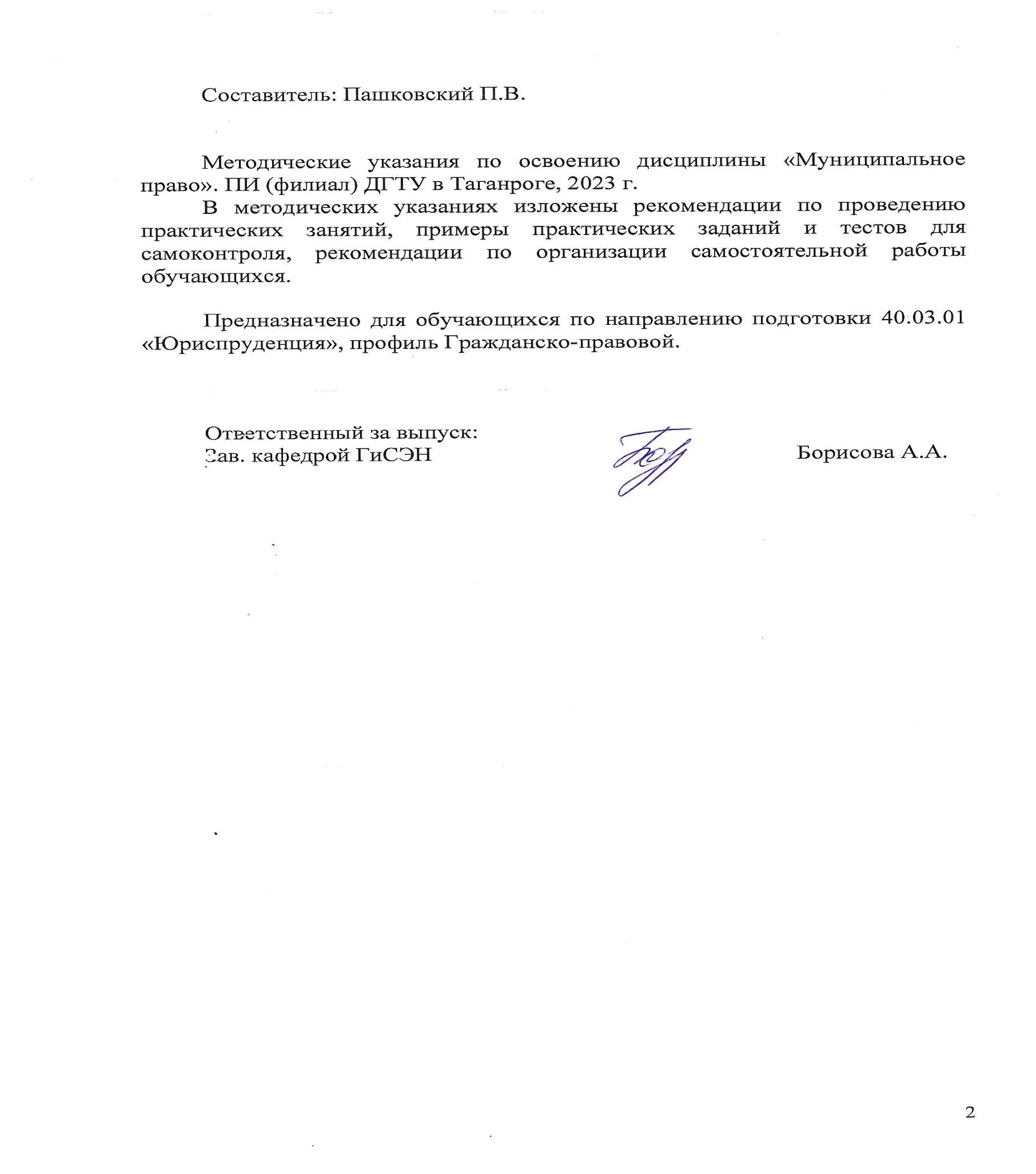 СОДЕРЖАНИЕ ВВЕДЕНИЕ Методические указания по изучению дисциплины «Муниципальное право» разработаны в соответствии с рабочей программой данной дисциплины, входящей в состав документации основной образовательной программы по направлению подготовки 40.03.01 Юриспруденция (программа бакалавриата). Цель настоящих методических указаний состоит в оказании содействия обучающимся в успешном освоении дисциплины «Муниципальное право» в соответствии с общей концепцией основной образовательной программы по направлению подготовки Юриспруденция (программа бакалавриата). Выполнение предусмотренных методическими указаниями заданий по дисциплине «Муниципальное право» позволит обучающимся получить необходимые умения и навыки и на их базе приобрести следующие компетенции:  	ОПК-4 - Способен профессионально толковать нормы права         ОПК-4.15: Разбирается в юридической природе, видах и приемах толкования норм муниципального права, осуществляет профессиональную деятельность, нацеленную на выявление эффективной модели организации местного самоуправленияУмения и навыки, полученные обучающимися по дисциплине «Муниципальное право», впоследствии используются при прохождении практик, а также при выполнении выпускной квалификационной работы.  1 Методические указания для подготовки к практическим занятиям Практическое занятие − это занятие, проводимое под руководством преподавателя в учебной аудитории, направленное на углубление теоретических знаний и овладение определенными методами самостоятельной работы. В процессе таких занятий вырабатываются практические умения. Перед практическим занятием следует изучить конспект лекций, выложенный в ЭИОС и в электронной библиотеке, рекомендованную преподавателем литературу, обращая внимание на практическое применение теории и на методику решения типовых заданий. На практическом занятии главное − уяснить связь решаемых задач с теоретическими положениями. Логическая связь лекций и практических занятий заключается в том, что информация, полученная на лекции, в процессе самостоятельной работы на практическом занятии осмысливается и перерабатывается, при помощи преподавателя анализируется, после чего прочно усваивается. При выполнении практических заданий обучающиеся имеют возможность пользоваться лекционным материалом, с разрешения преподавателя осуществлять деловое общение с одногруппниками. Практические задания Понятие 	местного 	самоуправления. 	Сущностные 	характеристики. Значение местного самоуправления. Принципы местного самоуправления Муниципальное право как отрасль российского права: предмет и методы 4. Источники муниципального права Конституционные основы местного самоуправления в Российской Федерации. Полномочия органов государственной власти Российской Федерации в сфере местного самоуправления. Полномочия органов государственной власти субъектов Российской Федерации в сфере местного самоуправления. Европейская Хартия местного самоуправления: общая характеристика. Федеральное законодательство о местном самоуправлении: общая характеристика. Законодательство 	субъектов 	Российской 	Федерации 	о 	местном самоуправлении Уставы о местном самоуправлении муниципальных образований: содержание и значение. Порядок принятия уставов муниципальных образований, внесения в них изменений и дополнений. Порядок 	государственной 	регистрации 	уставов 	муниципальных образований. Муниципальные правовые акты. Понятие 	науки 	муниципального 	права. 	Источники 	науки муниципального права. 16.Земское и городское самоуправление в дореволюционный период. Система Советов в постреволюционный период. Понятие 	и 	принципы 	территориальной 	организации 	местного самоуправления. Виды муниципальных образований. Особенности организации местного самоуправления в муниципальных районах.  Особенности организации местного самоуправления в городских округах.  Особенности организации местного самоуправления в поселениях.  Установление и изменение границ муниципальных образований Преобразование 	муниципальных 	образований. 	Упразднение муниципальных образований. Межмуниципальное сотрудничество. Понятие экономической основы местного самоуправления 27. Муниципальная собственность: способы формирования и состав. Управление и распоряжение муниципальной собственностью. Понятие и структура местных бюджетов. Основы бюджетного процесса в муниципальном образовании. Основные источники доходов местных бюджетов.  Собственные доходы местных бюджетов (понятие, состав). Средства самообложения граждан. Основные направления расходов местных бюджетов. Принципы межбюджетных отношений между органами государственной власти и местного самоуправления. Выравнивание уровня бюджетной обеспеченности муниципальных образований: понятие и формы Понятие и система гарантий местного самоуправления 37. Специальные (юридические) гарантии местного самоуправления Судебная защита местного самоуправления. Организационная 	система 	местного 	самоуправления: 	общая характеристика. Общая 	характеристика 	правовых 	форм 	непосредственного осуществления 	населением 	местного 	самоуправления 	и 	участия населения в осуществлении местного самоуправления  Понятие 	и 	порядок 	предоставления 	субвенций 	муниципальным образованиям.  Понятие 	и 	порядок 	предоставления 	субсидий 	муниципальным образованиям.  Местный референдум Муниципальные выборы Отзыв депутата, члена выборного органа местного самоуправления, выборного должностного лица местного самоуправления Сход граждан Собрания и конференции граждан (собрания делегатов) 48.Правотворческая инициатива граждан  Территориальное общественное самоуправление  Публичные слушания Опрос граждан Обращения граждан в органы местного самоуправления Понятие и система органов местного самоуправления Представительный орган муниципального образования Организационно-правовые формы деятельности представительного органа местного самоуправления Правовой статус главы муниципального образования. Удаление главы муниципального образования в отставку Правовой 	статус 	местной 	администрации 	(исполнительнораспорядительного органа муниципального образования) Структура 	и 	организационно-правовые 	формы 	деятельности представительного органа местного самоуправления Исключительные полномочия представительного и исполнительного органов местного самоуправления. Правовой статус депутата представительного органа муниципального образования, члена выборного органа муниципального образования, выборного должностного лица муниципального образования Основания и порядок досрочного прекращения полномочий выборного должностного лица местного самоуправления Правовой статус контрольного органа муниципального образования Правовой статус избирательной комиссии муниципального образования Понятие муниципальной службы Должности муниципальной службы Правовой статус муниципального служащего Понятие и виды ответственности органов и должностных лиц местного самоуправления Ответственность органов и должностных лиц местного самоуправления перед населением Ответственность органов и должностных лиц местного самоуправления перед государством Ответственность органов и должностных лиц местного самоуправления перед физическими и юридическими лицами Временное осуществление органами государственной власти отдельных полномочий органов местного самоуправления Понятие 	предметов 	ведения 	и 	компетенции 	органов 	местного самоуправления  Содержание предметов ведения органов местного самоуправления Полномочия органов местного самоуправления по решению вопросов местного самоуправления Понятие наделения органов местного самоуправления отдельными государственными полномочиями 77.Принципы 	наделения 	органов 	местного 	самоуправления государственными полномочиями 78. Организационные основы наделения органов местного самоуправления отдельными государственными полномочиями Критерии оценивания Тестирование Примеры тестовых заданий: Муниципальное право — это: а) комплексная отрасль права; б) ведущая отрасль права; в) первичная отрасль права; г) вторичная отрасль права. Муниципальное право именуется комплексной отраслью права, потому что: 	а) муниципально-правовые 	отношения 	регламентируются 	нормами различных правовых отраслей; б) нормы муниципального права охватывают весь комплекс отношений, связанных с осуществлением местного самоуправления; в) все вопросы местного значения должны решаться комплексно. Отношения, составляющие предмет муниципально-правового регулирования, возникают: а) в сфере организации и функционирования исполнительной власти в государстве; б) в процессе организации и осуществления местного самоуправления; в) в процессе реализации органами местного самоуправления отдельных государственных полномочий. Отличительными признаками отношений, составляющих предмет муниципального права, являются: а) локально-территориальный характер; б) властная деятельность; в) комплексный характер; г) решение определенных дел путем принятия нормативных правовых актов; д) население или органы местного самоуправления как субъекты. Муниципально-правовые отношения с учетом их содержания можно подразделить: а) на отношения, в которых одной из сторон выступает муниципальное образование; б) отношения, в которых одной из сторон выступает население; в) отношения, связанные с организацией местного самоуправления; г) отношения, в которых одной из сторон выступает орган местного самоуправления или должностное лицо местного самоуправления; д) отношения, 	характеризующие 	муниципальную 	деятельность 	по непосредственному 	жизнеобеспечению 	населения 	муниципальных образований; е) отношения, в которых находит свое воплощение деятельность органов местного самоуправления по осуществлению отдельных государственных полномочий. Термины «муниципальный» и «местный» и словосочетания с этими терминами: а) никак не соотносятся; б) соотносятся как общее и частное; в) являются равнозначными; г) термин «муниципальный» шире термина «местный»; д) термин «местный» шире термина «муниципальный». Значение муниципально-правовых норм выражается: а) в установлении новых юридических норм; б) конкретизации нормативных правовых актов; в) правоприменительной деятельности; г) формировании новых правовых отношений; д) правотворческой деятельности. Правовыми институтами муниципального права являются: а) правовые акты, содержащие нормы муниципального права; б) нормы муниципального права, регулирующие общественное отношение в сфере муниципального управления; в) обособленные комплексы муниципально-правовых норм, регулирующих обособленную группу отношений в сфере организации местного самоуправления. Метод правового регулирования — это: а) способ организации деятельности правотворческого органа; б) выработанная практикой юрисдикционных органов технология их функционирования; в) способы воздействия права на общественные отношения; г) закрепленная в официальных документах методика выполнения отдельных полномочий представителями власти; д) система взаимоотношений между участниками гражданского общества. Система муниципального права включает нормы, регулирующие: а) местное самоуправление в системе народовластия; б) территориальные, финансово-экономические, организационные основы местного самоуправления; в) правовой статус государственных предприятий и учреждений; г) гарантии местного самоуправления; д) предметы ведения и полномочия местного самоуправления; е) исполнительно-распорядительную деятельность органов государственной власти субъектов РФ; ж) ответственность органов местного самоуправления. Значение муниципально-правовых методов выражается: а) в реализации целей деятельности муниципальной организации; 	б) сознательном 	воздействии 	на 	субъект 	муниципально-правового регулирования; в) упорядочении происходящих в системе процессов; г) регулировании нормами муниципального права; 	д) системе 	осуществления 	органами 	местного 	самоуправления 	их компетенции. Особый правовой статус муниципальных образований как субъектов муниципально-правовых отношений проявляется: а) в наличии права создания объединений в форме ассоциаций или союзов муниципальных образований; б) регламентации правового статуса федеральным законодательством; в) наличии собственной символики; г) наличии прав собственника в отношении муниципальной собственности. Местное сообщество относится к субъектам муниципально-правовых отношений: 	а) наделенных 	правом 	представлять 	интересы 	муниципальных образований; б) управомоченных законодательством в пределах своих полномочий принимать общеобязательные для исполнения решения; в) содействующих осуществлению местного самоуправления; г) общей компетенции; д) частной компетенции. Иностранные граждане и лица без гражданства: а) не имеют права участвовать в осуществлении местного самоуправления; б) взаимодействуют с органами местного самоуправления по вопросам, затрагивающим их права и обязанности; в) допускаются к участию в выборах муниципальных органов и местном референдуме в соответствии с международными договорами Российской Федерации; г) имеют право поступления на муниципальную службу. Обязательными субъектами муниципально-правовых отношений являются: а) муниципальные унитарные предприятия; б) население муниципального образования; в) представительные и иные органы местного самоуправления; г) органы государственной власти субъекта Российской Федерации; д) ассоциации и союзы муниципальных образований. Основным международно-правовым актом, регулирующим местное самоуправления, является: а) Европейская хартия; б) Международный пакт об экономических, социальных и культурных правах 1966 г.; в) Конвенция СНГ о правах и основных свободах человека 1995 г.; г) Международный пакт об экономических и политических правах 1966 г. Задачей науки муниципального права является: а) раскрытие сущности местного самоуправления; б) регулирование общественных отношений, возникающих в процессе организации и деятельности органов местного самоуправления; в) анализ содержания муниципальных правоотношений; г) выработка предложений по совершенствованию законодательства о местном самоуправлении. Методами науки муниципального права являются: а) сравнительно-правовой метод; б) императивный метод; в) догматический метод; г) метод обязывания; д) исторический метод. Вопросы местного самоуправления в дореволюционной России рассматривались в работах: а) А. И. Васильчикова; б) О. Е. Кутафина; в) В. Н. Лешкова; г) В. И. Фадеева; д) Г. В. Барабашева. Предмет науки муниципального права образуют: а) отрасль муниципального права; б) сущность народного суверенитета; в) история развития муниципального права; г) практика функционирования местного самоуправления. Критерии оценивания результатов выполнения тестовых заданий Комплект задач Задача 1. Глава муниципальной районной администрации «Н-ский муниципальный район» издал постановление о предоставлении налоговой льготы ООО «Виталия» по налогу прибыль в размере 60 % на четыре финансовых года. Прокурор района опротестовал данное решение. Какие нарушения законности были допущены? Задача 2.Мэр города Н-ска и Н-ская городская Дума своим решением установили плату за экологический ущерб, наносимый транзитным транспортом воздушному бассейну города, в размере 40 рублей с легковых автомобилей и 100 рублей с грузовых автомобилей, проезжающих через город Н-ск. Дайте правовую оценку ситуации. Задача 3. Администрация города Н-ска отказывается принять в муниципальную собственность жилые и жилищно-эксплуатационные объекты, требуя провести предварительный капитальный ремонт передаваемых жилых домов или выделить денежные средства на капитальный ремонт. Дайте правовую оценку ситуации. Задача 4. Глава администрации муниципального района направил письменное обращение в районную прокуратуру с просьбой провести проверку деятельности фирмы «М.» и привлечь к уголовной ответственности ее руководителя за систематическое нарушение нормативных правовых актов, принимаемых органами местного самоуправления района. Должна ли быть выполнена просьба главы районной администрации? Какие меры ответственности предусмотрены законодательством за данные нарушения? Задача 5. При выполнении работ по ремонту дорог и тротуаров в городском поселении муниципальным ремонтно-строительным предприятием были повреждены фасады и ограждения некоторых домов. Жители этих домов обратились в районный суд с иском к городской администрации о возмещении причиненного ущерба. Должен ли суд принять данный иск к рассмотрению? Задача 6. Кандидат Петров, собрав необходимое число подписей в свою поддержку, обратился в Городскую избирательную комиссию с просьбой о регистрации. Городская избирательная комиссия отказала в регистрации. Проанализируйте ситуацию. Каковы основания для отказа в регистрации кандидатов на муниципальных выборах? Правомерны ли действия Городской избирательной комиссии? Задача 7. Городская дума утвердила правила бытового обслуживания населения района, которыми определила режим работы предприятий, занятых оказанием бытовых услуг, а также расценки на эти услуги. Согласно решению Думы, данные правила обязательны для всех предприятий бытового обслуживания населения, расположенных на территории города. Дайте правовую оценку ситуации. Задача 8. Городская Дума приняла положение о порядке назначения на должность и освобождения от должности руководителей муниципальных предприятий, учреждений, организаций. Кроме того, депутаты приняли решение объявить выговор директору МДОУ «Детский сад № 15» за неудовлетворительное качество  услуг, оказываемых этим учреждением. Оцените принятые городской Думой решения с точки зрения соответствия их законодательству. Критерии оценивания решения задач 2 Методические рекомендации по организации самостоятельной работы Самостоятельная работа выполняется в рамках дисциплины под руководством преподавателя, как в аудиторное, так и внеаудиторное время. Самостоятельная работа направлена на формирование умений и навыков практического решения задач, на развитие логического мышления, творческой активности, исследовательского подхода в освоении учебного материала, развития познавательных способностей. Контроль самостоятельной работы обучающихся:  темы письменных работ Темы докладов: Местное самоуправление: понятие и содержание. Соотношение государственной власти и местного самоуправления в России. Территориальное общественное самоуправление в системе местного самоуправления. Критерии местного самоуправления. Земские учреждения в России. Опыт местного самоуправления в зарубежных странах. История становления местного самоуправления в зарубежных странах. Основные модели местного самоуправления в зарубежных странах. Межмуниципальное сотрудничество. Местный референдум как институт непосредственной демократии в системе местного самоуправления. Муниципальные выборы как форма непосредственной демократии в системе местного самоуправления. Представительные органы местного самоуправления: правовой статус и компетенция. Статус главы муниципального образования. Отрешение от должности главы муниципального образования: вопросы теории и практики. Статус депутата представительного органа местного самоуправления. Свободный и императивный мандат депутата представительного органа местного самоуправления. Правовые гарантии осуществления полномочий депутатами, членами выборных органов самоуправления и выборных должностных лиц местного самоуправления. Исполнительные органы местного самоуправления. Контрольно-ревизионный орган местного самоуправления: порядок формирования и полномочия. Муниципальная служба. Местное самоуправление и общественные организации. Нормотворческая деятельность органов и должностных лиц местного самоуправления. Устав муниципального образования. Гарантии прав местного самоуправления. Понятие и объекты муниципальной собственности. Система местного самоуправления в поселении (на примере муниципального образования по выбору студента). Ответственность в муниципальном праве. Ответственность должностных лиц в муниципальном праве. Право муниципальной собственности как правовой институт. Местный бюджет и другие местные финансы. Особенности организации местного самоуправления в городских округах. Местный бюджет и другие местные финансы. Бюджетный процесс в деятельности органов местного самоуправления. Муниципальные унитарные предприятия. Местные налоги и сборы. Роль органов местного самоуправления в поддержке малого предпринимательства. Деятельность органов местного самоуправления в области финансовокредитных отношений. Использование национальных особенностей, местных обычаев и традиций в организации и деятельности местного самоуправления. Формы контроля за деятельностью органов местного самоуправления и должностных лиц местного самоуправления. Участие органов местного самоуправления в развитии предпринимательской деятельности на территории муниципального образования. Предметы ведения и полномочия местного самоуправления. Судебные и иные правовые формы защиты местного самоуправления. Основные направления реформы местного самоуправления на современном этапе. Муниципально-правовая политика в РФ: проблемы концептуализации. Критерии оценивания доклада, эссе 3. Методические указания к выполнению рефератов Реферат – самостоятельная письменная аналитическая работа, выполняемая на основе преобразования документальной информации, раскрывающая суть изучаемой темы; представляет собой краткое изложение содержания результатов изучения научной проблемы важного экономического, социально-культурного, политического значения. Реферат отражает различные точки зрения на исследуемый вопрос, в том числе точку зрения самого автора. Основываясь на результатах выполнения реферата, обучающийся может выступить с докладом на практических занятиях в группе, на заседании студенческого научного кружка, на студенческой научно-практической конференции, опубликовать научную статью. Изложенное понимание реферата как целостного авторского текста определяет критерии его оценки: актуальность темы исследования, новизна текста; обоснованность выбора источников информации; степень раскрытия сущности вопроса; полнота и глубина знаний по теме; умение обобщать, делать выводы, сопоставлять различные точки зрения по одному вопросу (проблеме); соблюдение требований к оформлению. Эссе/доклад - средство, позволяющее оценить умение обучающегося письменно излагать суть поставленной проблемы, самостоятельно проводить анализ этой проблемы с использованием концепций и аналитического инструментария соответствующей дисциплины, делать выводы, обобщающие авторскую позицию по поставленной проблеме. Дискуссия - средство проверки умений применять полученные знания для решения задач определенного типа по теме или разделу. Проведению дискуссии предшествует большая самостоятельная работа студентов, выражающаяся в изучении нормативной и специальной литературы, знакомстве с материалами судебной практики. Подготовительная работа позволяет выработать у студентов навыки оценки правовой информации через призму конституционных ценностей и положений. На втором этапе – аудиторном занятии – идет публичное обсуждение дискуссионных вопросов. Тематическая дискуссия как интерактивная форма обучения предполагает проведение научных дебатов. Хорошо проведенная тематическая дискуссия имеет большую обучающую и воспитательную ценность. Проводимые тематические дискуссии воспитывают навыки публичного выступления, развиваются способности логически верно, аргументированно и ясно строить свою речь, публично представлять собственные и научные результаты. В рамках изучения дисциплины «Муниципальное право» предусматривается так же решение практикоориентированных задач. Процесс подготовки к выполнению практикоориентированных задач можно условно разделить на следующие этапы: а) изучение содержания задачи (нельзя решить задачу, не уяснив ее содержание – это даст возможность правильно квалифицировать вид административных правоотношений); б) подбор нормативных источников, относящихся к содержанию полученного задания; в) изучение основной и дополнительной литературы (например, комментариев Федеральных законов); г) изучение материалов судебной практики; е) аналитический разбор ситуативной задачи через призму действующего законодательства и сложившейся судебной практики; ж) определение собственной позиции, формулировка аргументов; з) оформление ответа; и) представление ответа на ситуативную задачу. Контрольные вопросы - средство проверки умений применять полученные знания для решения задач определенного типа по теме или разделу Индивидуальные задания творческого уровня позволяют оценивать и диагностировать умения, интегрировать знания различных областей, аргументировать собственную точку зрения. 4. Перечень вопросов для проведения промежуточной аттестации: Перечень вопросов к зачету: Понятие 	местного 	самоуправления. 	Сущностные 	характеристики. Значение местного самоуправления. Принципы местного самоуправления Муниципальное право как отрасль российского права: предмет и методы Источники муниципального права Конституционные основы местного самоуправления в Российской Федерации. Полномочия органов государственной власти Российской Федерации в сфере местного самоуправления. Полномочия органов государственной власти субъектов Российской Федерации в сфере местного самоуправления. Европейская Хартия местного самоуправления: общая характеристика. Федеральное законодательство о местном самоуправлении: общая характеристика. Законодательство 	субъектов 	Российской 	Федерации 	о 	местном самоуправлении Уставы о местном самоуправлении муниципальных образований: содержание и значение. Порядок принятия уставов муниципальных образований, внесения в них изменений и дополнений. Порядок государственной регистрации уставов муниципальных образований. Муниципальные правовые акты. Понятие 	науки 	муниципального 	права. 	Источники 	науки муниципального права. Земское и городское самоуправление в дореволюционный период. Система Советов в постреволюционный период. Понятие 	и 	принципы 	территориальной 	организации 	местного самоуправления. Виды муниципальных образований. Особенности организации местного самоуправления в муниципальных районах.  Особенности организации местного самоуправления в городских округах.  Особенности организации местного самоуправления в поселениях.  Установление и изменение границ муниципальных образований Преобразование 	муниципальных 	образований. 	Упразднение муниципальных образований. Межмуниципальное сотрудничество. Понятие экономической основы местного самоуправления 27. 	Муниципальная собственность: способы формирования и состав.  Управление и распоряжение муниципальной собственностью. Понятие и структура местных бюджетов. Основы бюджетного процесса в муниципальном образовании. Основные источники доходов местных бюджетов.  Собственные доходы местных бюджетов (понятие, состав). Средства самообложения граждан. Основные направления расходов местных бюджетов. Принципы межбюджетных отношений между органами государственной власти и местного самоуправления. Выравнивание уровня бюджетной обеспеченности муниципальных образований: понятие и формы Понятие и система гарантий местного самоуправления 37. 	Специальные (юридические) гарантии местного самоуправления 38. 	Судебная защита местного самоуправления. Организационная 	система 	местного 	самоуправления: 	общая характеристика. Общая 	характеристика 	правовых 	форм 	непосредственного осуществления населением местного самоуправления и участия населения в осуществлении местного самоуправления  Понятие 	и 	порядок 	предоставления 	субвенций 	муниципальным образованиям.  Понятие и порядок предоставления субсидий муниципальным образованиям.  Местный референдум Муниципальные выборы Отзыв депутата, члена выборного органа местного самоуправления, выборного должностного лица местного самоуправления Сход граждан Собрания и конференции граждан (собрания делегатов) Правотворческая инициатива граждан  Территориальное общественное самоуправление  Публичные слушания Опрос граждан Обращения граждан в органы местного самоуправления Понятие и система органов местного самоуправления Представительный орган муниципального образования Организационно-правовые 	формы 	деятельности 	представительного органа местного самоуправления Правовой статус главы муниципального образования. Удаление главы муниципального образования в отставку Правовой 	статус 	местной 	администрации 	(исполнительнораспорядительного органа муниципального образования) Структура и организационно-правовые формы деятельности представительного органа местного самоуправления Исключительные полномочия представительного и исполнительного органов местного самоуправления. Правовой статус депутата представительного органа муниципального образования, члена выборного органа муниципального образования, выборного должностного лица муниципального образования Основания и порядок досрочного прекращения полномочий выборного должностного лица местного самоуправления Правовой статус контрольного органа муниципального образования Правовой статус избирательной комиссии муниципального образования Понятие муниципальной службы Должности муниципальной службы Правовой статус муниципального служащего Понятие и виды ответственности органов и должностных лиц местного самоуправления Ответственность органов и должностных лиц местного самоуправления перед населением Ответственность органов и должностных лиц местного самоуправления перед государством Ответственность органов и должностных лиц местного самоуправления перед физическими и юридическими лицами Временное осуществление органами государственной власти отдельных полномочий органов местного самоуправления Понятие 	предметов 	ведения 	и 	компетенции 	органов 	местного самоуправления  Содержание предметов ведения органов местного самоуправления 75. Полномочия органов местного самоуправления по решению вопросов местного самоуправления Понятие наделения органов местного самоуправления отдельными государственными полномочиями Принципы 	наделения 	органов 	местного 	самоуправления государственными полномочиями Организационные основы наделения органов местного самоуправления отдельными государственными полномочиями Примеры практических заданий для проведения промежуточной аттестации Задача 1. Глава муниципальной районной администрации «Н-ский муниципальный район» издал постановление о предоставлении налоговой льготы ООО «Виталия» по налогу прибыль в размере 60 % на четыре финансовых года. Прокурор района опротестовал данное решение. Какие нарушения законности были допущены? Задача 2.Мэр города Н-ска и Н-ская городская Дума своим решением установили плату за экологический ущерб, наносимый транзитным транспортом воздушному бассейну города, в размере 40 рублей с легковых автомобилей и 100 рублей с грузовых автомобилей, проезжающих через город Н-ск. Дайте правовую оценку ситуации. Задача 3. Администрация города Н-ска отказывается принять в муниципальную собственность жилые и жилищно-эксплуатационные объекты, требуя провести предварительный капитальный ремонт передаваемых жилых домов или выделить денежные средства на капитальный ремонт. Дайте правовую оценку ситуации. Задача 4. Глава администрации муниципального района направил письменное обращение в районную прокуратуру с просьбой провести проверку деятельности фирмы «М.» и привлечь к уголовной ответственности ее руководителя за систематическое нарушение нормативных правовых актов, принимаемых органами местного самоуправления района. Должна ли быть выполнена просьба главы районной администрации? Какие меры ответственности предусмотрены законодательством за данные нарушения? Задача 5. При выполнении работ по ремонту дорог и тротуаров в городском поселении муниципальным ремонтно-строительным предприятием были повреждены фасады и ограждения некоторых домов. Жители этих домов обратились в районный суд с иском к городской администрации о возмещении причиненного ущерба. Должен ли суд принять данный иск к рассмотрению? Задача 6. Кандидат Петров, собрав необходимое число подписей в свою поддержку, обратился в Городскую избирательную комиссию с просьбой о регистрации. Городская избирательная комиссия отказала в регистрации. Проанализируйте ситуацию. Каковы основания для отказа в регистрации кандидатов на муниципальных выборах? Правомерны ли действия Городской избирательной комиссии? Задача 7. Городская дума утвердила правила бытового обслуживания населения района, которыми определила режим работы предприятий, занятых оказанием бытовых услуг, а также расценки на эти услуги. Согласно решению Думы, данные правила обязательны для всех предприятий бытового обслуживания населения, расположенных на территории города. Дайте правовую оценку ситуации. Задача 8. Городская Дума приняла положение о порядке назначения на должность и освобождения от должности руководителей муниципальных предприятий, учреждений, организаций. Кроме того, депутаты приняли решение объявить выговор директору МДОУ «Детский сад № 15» за неудовлетворительное качество  услуг, оказываемых этим учреждением. Оцените принятые городской Думой решения с точки зрения соответствия их законодательству. Методика формирования оценки и критерии оценивания. Промежуточная аттестация осуществляется по результатам сдачи зачета по пройденной дисциплине. Аттестация включает два теоретических вопроса и практическое задание. Для очной формы обучения: Ответ на первый теоретический вопрос - 20 баллов. Ответ на второй теоретический вопрос - 20 баллов. Выполнение практического задания (решение задачи) – 10 баллов. Для заочной формы обучения: Ответ на первый теоретический вопрос - 40 баллов. Ответ на второй теоретический вопрос - 40 баллов. Выполнение практического задания (решение задачи) – 20 баллов. Критерии оценивания ответа на теоретический вопрос: 20-17 баллов (для очной и очно-заочной форм обучения), 40-33 (для заочной формы обучения) – содержание теоретического вопроса раскрыто полно: обучающийся владеет навыками применения категорий, демонстрирует понимание раскрываемой проблемы, приводит адекватные примеры, последовательно и стилистически верно излагает материал. 16-13 баллов (для очной и очно-заочной форм обучения), 32-25 (для заочной формы обучения)– содержание теоретического вопроса раскрыто полно, обучающийся владеет навыками применения категорий, демонстрирует понимание раскрываемой проблемы, приводит адекватные примеры, но недостаточно последовательно излагает материал, допускает стилистические неточности. 12-9 баллов (для очной и очно-заочной форм обучения), 24-17 (для заочной формы обучения)– содержание теоретического вопроса раскрыто неполно: обучающийся допускает неточности в определении понятий, обнаруживает слабое понимание проблемы, затрудняется приводить необходимые примеры, излагает материал непоследовательно, имеются стилистические ошибки; 8-5 баллов (для очной и очно-заочной форм обучения), 16-9 (для заочной формы обучения)– содержание теоретического вопроса раскрыто слабо: обучающийся обнаруживает понимание основных положений вопроса, но путается в определении понятий административного законодательства, допускает ошибки, слабо понимает суть излагаемого вопроса, затрудняется приводить необходимые примеры, излагает материал непоследовательно, допускаются значительное количество стилистических ошибок; 4-1 баллов (для очной и очно-заочной форм обучения), 8-1 (для заочной формы обучения) – содержание теоретического вопроса раскрыто слабо: обучающийся обнаруживает минимальное понимание основных положений вопроса, путается в определении понятий, допускает ошибки, затрудняется приводить необходимые примеры, излагает материал непоследовательно, допускаются значительное количество стилистических ошибок, на «наводящие» вопросы преподавателя затрудняется ответить. 0 баллов - обучающийся отказывается отвечать по причине неподготовленности или при ответе обнаруживает незнание вопроса, допускает ошибки в формулировке определений и правил, искажающие их смысл, беспорядочно и неуверенно излагает материал. Критерии оценивания выполнения практического задания: 10--9 баллов (для очной и очно-заочной форм обучения), (20-17 баллов- для заочной формы обучения) – практическое задание выполнено верно: полно даны ответы на вопросы, обучающийся обнаруживает умение применить теоретические знания для выполнения практического задания, свободно оперирует понятиями, владеет навыками практического применения норм права при решении задания. 8-7 баллов(для очной и очно-заочной форм обучения), (16-13 баллов- для заочной формы обучения)  –практическое задание выполнено верно, обучающийся обнаруживает умение применять теоретические знания для выполнения практического задания, но имеются некоторые неточности применения норм  права при решении задания. 6-5 баллов (для очной и очно-заочной форм обучения), (12-9 баллов- для заочной формы обучения )  – ответы на контрольные вопросы практического задания даны недостаточно развернуто, обучающийся обнаруживает умение применить теоретические знания для выполнения практического задания, но имеются некоторые неточности применения норм права при решении задания, в обосновании своей точки зрения имеются некоторые затруднения. 4-3 балла (для очной и очно-заочной форм обучения), (8-5 баллов- для заочной формы обучения )   – ответы на контрольные вопросы практического задания даны недостаточно развернуто, допущены ошибки, недостаточно умение применить теоретические знания для выполнения практического задания, имеются неточности применения понятий, недостаточно владение практического применения норм права при решении задания, в обосновании своей точки зрения имеются некоторые затруднения. 2-1 балл (для очной и очно-заочной форм обучения), (4-1 баллов- для заочной формы обучения )  – ответы на контрольные вопросы практического задания даны не верно, наблюдается слабое владение основными понятиями права, не проявлены навыки практического применения норм права при решении практического задания, обучающийся затрудняется ответить на вопросы по выполнению практического задания. Максимальное количество баллов, которые может набрать студент в рамках изучения дисциплины равно 100 баллов, при этом 50 баллов приходится на текущую аттестацию очной и очно-заочной форм обучения (текущий контроль для заочной формы обучения не предусмотрен) и 50 баллов - на промежуточную аттестацию (зачет) для очной и очно-заочной форм обучения (100 баллов- на промежуточную аттестацию (зачет) для заочной формы обучения). Суммарный балл текущей и промежуточной аттестации освоения учебной дисциплины за семестр на зачете переводится в пятибалльную отметку, которая считается итоговой. 5. Рекомендуемая литература Критерии оценивания Баллы Демонстрирует полное понимание обсуждаемой проблемы, высказывает собственное суждение по вопросу, аргументировано отвечает на вопросы 10 Принимает участие в обсуждении, однако собственного мнения по вопросу не высказывает, либо высказывает мнение, не отличающееся от мнения других 5 Не принимает участия в обсуждении 0 Критерии оценивания Баллы правильно выполнено 84-100% заданий 5 правильно выполнено 66-83 % заданий 4 правильно выполнено 51-65 % заданий 3 правильно выполнено 41-50 % заданий 2 правильно выполнено менее 40 % заданий 1 неверно даны все ответы 0 Критерии оценивания Баллы Правильное решение задачи, полная аргументация 5 Правильная оценка задачи, незначительные ошибки в аргументации 3 Неверное решение задачи 0 Критерии оценивания Баллы выполнены все требования к написанию работы: обозначена проблема и обоснована её актуальность, сделан краткий анализ различных точек зрения на рассматриваемую проблему и логично изложена собственная позиция, сформулированы выводы, тема раскрыта полностью, выдержан объём, соблюдены требования к внешнему оформлению 5 основные требования к работе выполнены, но при этом допущены недочёты, в частности, имеются неточности в изложении материала; отсутствует логическая последовательность в суждениях; не выдержан объём; имеются упущения в оформлении 3 тема не раскрыта, обнаруживается существенное непонимание проблемы 0 5.1. Рекомендуемая литература 5.1. Рекомендуемая литература 5.1. Рекомендуемая литература 5.1. Рекомендуемая литература 5.1.1. Основная литература 5.1.1. Основная литература 5.1.1. Основная литература 5.1.1. Основная литература Авторы, составители Заглавие Издательство, год Количество Л1.1 Быкова А. Г., Быков А. В., Гвоздева О. М., Дорофеев А. В., Быкова А. Г. Муниципальное право: Учебник http://www.iprbookshop.ru/73334.html Саратов: Ай Пи Эр Медиа, 2018 ЭБС Л1.2 Бабаева Ю. Г. , В. Н. Беленовский, А. К. Багиев Муниципальное право России: учебник: Учебник https://biblioclub.ru/index.php? page=book&id=685798 под науч. ред. Б. С. Эбзеева, К. К. Гасанова ; под общ. ред. А. С. Прудникова, Е. Н. ЭБС Л1.3 Кузякин Ю. П. , С. В. Кузякин Муниципальное право Российской Федерации: учебник: Учебник https://biblioclub.ru/index.php? page=book&id=500643 Москва ; Берлин : Директ- Медиа, 2019 ЭБС 5.1.2. Дополнительная литература 5.1.2. Дополнительная литература 5.1.2. Дополнительная литература 5.1.2. Дополнительная литература Авторы, составители Заглавие Издательство, год Количество Л2.1 Бочкарев И. Е. Практикум по муниципальному праву: Учебно- методическое пособие https://e.lanbook.com/book/191746 Национальный исследовательский Нижегородский государственный университет им. Н.И. Лобачевского", 2020 ЭБС Л2.2 Попкова Ю. Р. Муниципальное право: практикум: учебное пособие https://e.lanbook.com/book/259466 Дальневосточный государственный университет путей сообщения, 2021 ЭБС 5.1.3. Методические разработки 5.1.3. Методические разработки 5.1.3. Методические разработки 5.1.3. Методические разработки Авторы, составители Заглавие Издательство, год Количество Л3.1 Сапожникова,А.Г. Руководство для преподавателей по организации и планированию различных видов занятий и самостоятельной работы обучающихся Донского государственного технического университета : методические указания https://ntb.donstu.ru/content/rukovodstvo-dlya- prepodavateley-po-organizacii-i-planirovaniyu Ростов-на-Дону,ДГТУ, 2018 ЭБС 